Муниципальное бюджетное дошкольное образовательное учреждение детский сад «Сказка»Физкультурное развлечение в средней группе совместно с родителями «Мамы всякие нужны, а спортивные важны!», приуроченное ко Дню Матери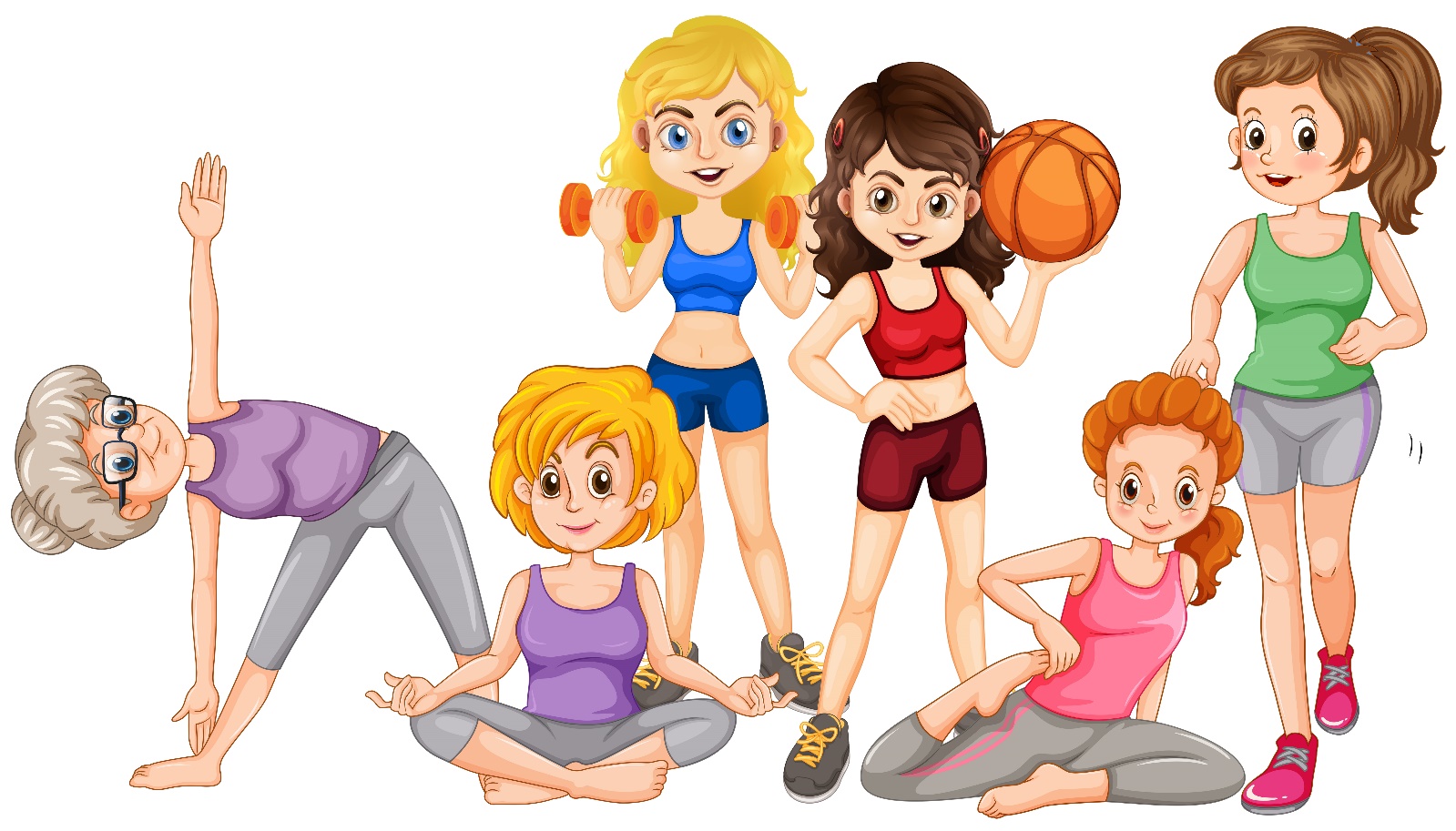 Подготовила и провелаинструктор по физической культуреЧерницкая О.С.Ноябрь 2022г.Физкультурное развлечение в средней группе совместно с родителями «Мамы всякие нужны, а спортивные важны!», приуроченное ко Дню Матери.Цель: Приобщение родителей к активному участию в спортивной жизни детей в детском саду.Задачи: 1.Создать положительные эмоции от совместного общения родителей и детей. Способствовать созданию семейных традиций, теплых взаимоотношений в семье. 2. Активизировать двигательную деятельность детей, внимание. 3. Формировать умение быстро действовать по сигналу, ориентироваться в пространстве. 4. Приобщать мам к занятию физической культуры вместе с детьми. 5.Развивать ловкость, быстроту, выносливость, координацию движений. 6.Воспитывать любовь и уважение к матери, дружеские взаимоотношения между детьми в игре.Участники: мамы и дети. Предварительная подготовка: беседы о маме, разучивание стихотворений, танца, подвижных игр и игр- эстафет; оформление спортивного зала, приглашений; выставка рисунков ко Дню Матери; подбор музыкальных треков для сопровождения игр и конкурсов.Инвентарь и оборудование: 2 обруча, кубики (6 шт.), ведерки (4 шт.), платочки, музыкальные инструменты (ложки, погремушки, бубны, колокольчики).Ход развлечения:(звучит фоновая музыка, выходит ведущий) Ведущий:Сегодня у нас уютно, как дома. Смотрите, как лиц много в зале знакомых, К нам мамы пришли – рады видеть всех вас! И праздник веселый начнем мы сейчас!Добрый вечер, дорогие наши мамочки! Мы не случайно собрались сегодня в этот ноябрьский вечер в нашем уютном зале. Ведь именно в ноябре мы отмечаем праздник - День Матери. Приветствуем всех мам и бабушек, кто пришел на наш вечер, который мы посвятили самым добрым, самым чутким, самым нежным, заботливым, трудолюбивым, и, конечно же, самым красивым, нашим мамам. С праздником Вас дорогие мамы! С «Днём матери»!Ваши дети хотят в этот холодный, осенний вечер согреть вас своим теплом, хотят, чтобы вы немного отдохнули и улыбнулись. Итак, встречайте дружными аплодисментами ваших детей!(под веселую музыку дети выходят и становятся полукругом)Ведущий: День мамы, праздник не простой,Для наших малышей любимый.Пусть мама будет вечно молодойИ самой нежной, милой и красивой.Дети хором:Мама, милая моя! Поздравляем мы тебя!Ведущий:От чистого сердцаПростыми словамиДавайте ребятаРасскажем о маме.1 ребёнокЯ рисую солнышко - маме подарю.Потому что мамочку очень я люблю!Поздравляю с праздником и желаю ейЧтобы была счастлива, смеялась веселей,2ребенок:Почему, когда я с мамойДаже хмурый день светлей?Потому что, потому чтоНету мамочки милей.3 ребенок:Почему, когда мы вместеЯ счастливей всех на свете?Потому что, потому чтоНету мамочки добрее!4 ребенок: Мама приносит игрушки, конфетыНо маму люблю я совсем не за это.Веселые песни она напеваетНам скучно вдвоем никогда не бывает.5 ребенок: Я ей открываю все свои секретыНо маму люблю я не только за это.Люблю свою маму, скажу я вам прямо,Ну просто за то, что она моя мама!6 ребенок:Мама, нет тебя дороже,Мама всё на свете может,Мам сегодня поздравляем,Мамам счастья мы желаем.Ведущий:Мы вам скажем без прикрас:Наши мамы просто класс! Высоки, стройны, умны!Мамы разные нужны!А спортивные важны!Так называется наш необычный спортивный праздник, в которомпримут участие ребята вместе со своими мамами. На празднике всегда есть место и шутке, и радости, и музыке, и веселью, и, конечно же, улыбке! Нашапраздничная программа включает веселые игры, соревнования, эстафеты, а также танцы.На нашем празднике сегодняНе разрешается скучать.Хотим, чтоб ваше настроениеИмело лишь оценку «пять».Ведущий:          Все собрались?Все здоровы?Бегать и играть готовы?Ну, тогда подтянись!Не зевай! Не ленись!На разминку становись!(Дети и родители становятся врассыпную. ребята вместе с мамами выполняют движения по показу.)Игра «Обнималочка» (Дети и мамы образуют два круга: мамы – большой круг, а дети внутри – маленький. Под музыку дети и мамы идут противоходом, держась за руки. Как только музыка смолкнет, дети бегут к своим мамам, крепко их обнимают. Игра повторяется три раза.) Эстафета «Пролезай-ка»(Участники- 2 команды по 6 человек: 3 мамы и 3 ребенка. Мамы встают друг за другом, широко поставив ноги. По команде ребенок проползает между ног мамы и бегом возвращается обратно. Побеждает команда, которая быстрее выполнит задание.)Ведущий:          Хоть и маленькие дочки,От больших не отстают.В «Мамин праздник» мамам тожеИ станцуют, и споют!Танец «Дочки и сыночки»Ведущий: Наши мамы умеют все: стирать, гладить, штопать, готовить. У них золотые руки. Ребята, расскажите о своих мамах.(Дети подбирают прилагательные.) Какие они у вас замечательные! Как же можно порадовать маму?Ведущий: Конечно, у мамы много забот. Ведь не только же трудиться, маме надо отдыхать. Предлагаю ей помочь.Конкурс «Соберем игрушки»(Участвует 4 ребенка. В руках у них ведерки. Высыпаем на пол игрушки (или пластмассовые крышки). Под музыку дети собирают их в ведра. (2-3 раза).Ведущий: Славно мы помогли маме. Наши мамы современные, поэтому многие из них умеют водить машину, и сейчас прокатят своих детишек. Приглашаются настоящие автоледи.Эстафета «С мамой едем сами!»(Участники- 2 команды по 8 человек: 4 мамы и 4 ребенка в каждой команде. Мама с ребенком одевают на себя обруч, вместе с ним бегут «змейкой» между кубиками до ориентира и возвращаются назад).Ведущий: Ребята, скажу вам по секрету, что ваши мамы, когда были маленькими девочками, мечтали быть известными артистками, певицами. Сейчас мы поможем им осуществить их мечту.Импровизация «Моя мама- лучшая артистка!»(Мамам предлагаются музыкальные инструменты, платочки. Под песенку «Добрый мастер» одни родители музицируют на инструментах, другие танцуют на проигрыш песни).Ведущий: Наш вечер подошел к концу. Дорогие мамы, нам было очень приятно видеть ваши добрые и нежные улыбки, счастливые глаза детей. Мы благодарим вас за участие в нашем празднике, за желание побыть рядом с детьми, подарить им внимание и тепло. Желаем Вам крепкого здоровья, красоты, любви и помните: мамы всякие нужны, а спортивные важны!(Общее фото. Под музыку дети и родители выходят из зала).